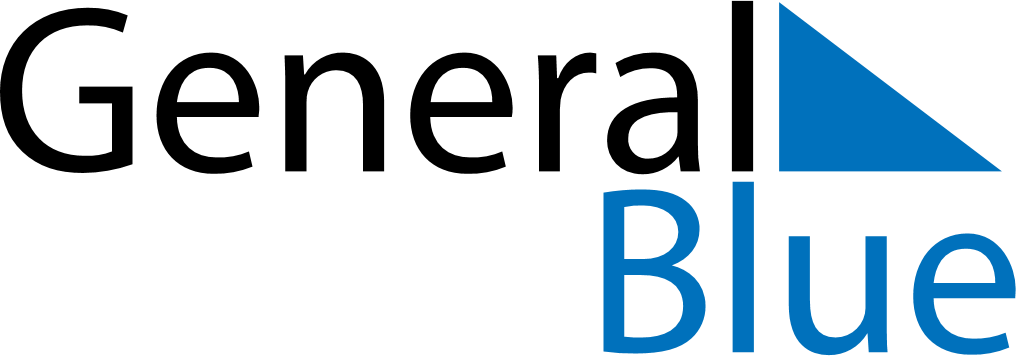 June 2024June 2024June 2024June 2024June 2024June 2024June 2024Muhos, North Ostrobothnia, FinlandMuhos, North Ostrobothnia, FinlandMuhos, North Ostrobothnia, FinlandMuhos, North Ostrobothnia, FinlandMuhos, North Ostrobothnia, FinlandMuhos, North Ostrobothnia, FinlandMuhos, North Ostrobothnia, FinlandSundayMondayMondayTuesdayWednesdayThursdayFridaySaturday1Sunrise: 2:57 AMSunset: 11:30 PMDaylight: 20 hours and 33 minutes.23345678Sunrise: 2:54 AMSunset: 11:33 PMDaylight: 20 hours and 39 minutes.Sunrise: 2:51 AMSunset: 11:36 PMDaylight: 20 hours and 45 minutes.Sunrise: 2:51 AMSunset: 11:36 PMDaylight: 20 hours and 45 minutes.Sunrise: 2:48 AMSunset: 11:39 PMDaylight: 20 hours and 50 minutes.Sunrise: 2:46 AMSunset: 11:42 PMDaylight: 20 hours and 56 minutes.Sunrise: 2:43 AMSunset: 11:45 PMDaylight: 21 hours and 1 minute.Sunrise: 2:41 AMSunset: 11:48 PMDaylight: 21 hours and 7 minutes.Sunrise: 2:38 AMSunset: 11:51 PMDaylight: 21 hours and 12 minutes.910101112131415Sunrise: 2:36 AMSunset: 11:53 PMDaylight: 21 hours and 17 minutes.Sunrise: 2:34 AMSunset: 11:56 PMDaylight: 21 hours and 21 minutes.Sunrise: 2:34 AMSunset: 11:56 PMDaylight: 21 hours and 21 minutes.Sunrise: 2:32 AMSunset: 11:58 PMDaylight: 21 hours and 25 minutes.Sunrise: 2:30 AMSunset: 12:00 AMDaylight: 21 hours and 29 minutes.Sunrise: 2:29 AMSunset: 12:02 AMDaylight: 21 hours and 33 minutes.Sunrise: 2:27 AMSunset: 12:04 AMDaylight: 21 hours and 36 minutes.Sunrise: 2:26 AMSunset: 12:06 AMDaylight: 21 hours and 39 minutes.1617171819202122Sunrise: 2:25 AMSunset: 12:07 AMDaylight: 21 hours and 42 minutes.Sunrise: 2:24 AMSunset: 12:09 AMDaylight: 21 hours and 44 minutes.Sunrise: 2:24 AMSunset: 12:09 AMDaylight: 21 hours and 44 minutes.Sunrise: 2:24 AMSunset: 12:10 AMDaylight: 21 hours and 46 minutes.Sunrise: 2:23 AMSunset: 12:11 AMDaylight: 21 hours and 47 minutes.Sunrise: 2:23 AMSunset: 12:11 AMDaylight: 21 hours and 47 minutes.Sunrise: 2:23 AMSunset: 12:11 AMDaylight: 21 hours and 48 minutes.Sunrise: 2:24 AMSunset: 12:11 AMDaylight: 21 hours and 47 minutes.2324242526272829Sunrise: 2:24 AMSunset: 12:11 AMDaylight: 21 hours and 46 minutes.Sunrise: 2:25 AMSunset: 12:11 AMDaylight: 21 hours and 45 minutes.Sunrise: 2:25 AMSunset: 12:11 AMDaylight: 21 hours and 45 minutes.Sunrise: 2:26 AMSunset: 12:10 AMDaylight: 21 hours and 43 minutes.Sunrise: 2:28 AMSunset: 12:09 AMDaylight: 21 hours and 41 minutes.Sunrise: 2:29 AMSunset: 12:08 AMDaylight: 21 hours and 39 minutes.Sunrise: 2:31 AMSunset: 12:07 AMDaylight: 21 hours and 36 minutes.Sunrise: 2:33 AMSunset: 12:05 AMDaylight: 21 hours and 32 minutes.30Sunrise: 2:35 AMSunset: 12:04 AMDaylight: 21 hours and 28 minutes.